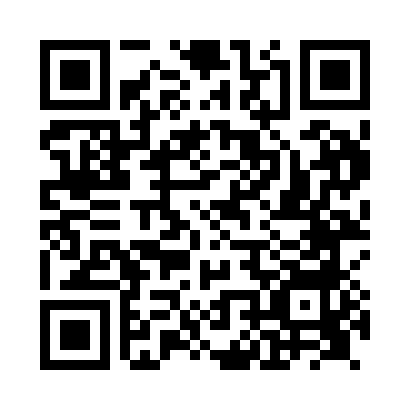 Prayer times for Ardvar, UKWed 1 May 2024 - Fri 31 May 2024High Latitude Method: Angle Based RulePrayer Calculation Method: Islamic Society of North AmericaAsar Calculation Method: HanafiPrayer times provided by https://www.salahtimes.comDateDayFajrSunriseDhuhrAsrMaghribIsha1Wed3:225:261:186:339:1111:142Thu3:215:231:176:349:1311:153Fri3:195:211:176:369:1511:164Sat3:185:181:176:379:1711:185Sun3:175:161:176:389:2011:196Mon3:165:141:176:399:2211:207Tue3:145:111:176:419:2411:218Wed3:135:091:176:429:2611:229Thu3:125:071:176:439:2811:2310Fri3:115:041:176:459:3111:2411Sat3:105:021:176:469:3311:2512Sun3:095:001:176:479:3511:2613Mon3:084:581:176:489:3711:2714Tue3:064:561:176:499:3911:2815Wed3:054:531:176:519:4111:2916Thu3:044:511:176:529:4311:3017Fri3:034:491:176:539:4511:3118Sat3:024:471:176:549:4711:3219Sun3:014:461:176:559:4911:3320Mon3:014:441:176:569:5111:3421Tue3:004:421:176:579:5311:3522Wed2:594:401:176:589:5511:3623Thu2:584:381:176:599:5711:3724Fri2:574:371:177:009:5911:3825Sat2:564:351:177:0110:0111:3926Sun2:564:331:187:0210:0311:4027Mon2:554:321:187:0310:0511:4128Tue2:544:301:187:0410:0611:4229Wed2:544:291:187:0510:0811:4330Thu2:534:271:187:0610:1011:4431Fri2:524:261:187:0710:1111:45